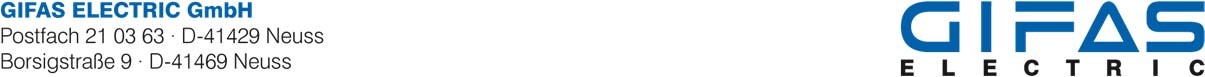 Tel.:   +49 2137/ 105- 0 Fax:   +49 2137/ 105- 230 Email: verkauf@gifas.de Return Document Dear Sir or Madam, In order to be able to process your return uncomplicated and fast, we kindly ask you to fill and sign the return document and enclose it with the returned goods.Please note that we always check the returns with you. Unfree returns cannot be accepted. Please put the return section good visible at the outside of the box.You can find detailed information on our return and return regulations on our website:www.gifas.de ------------------Please make visible on the outside of the package ------------------------RETURN Address 1/2 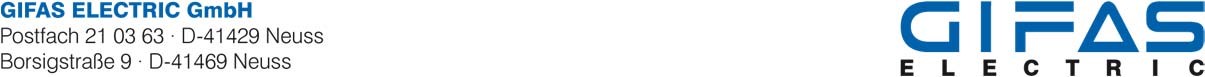 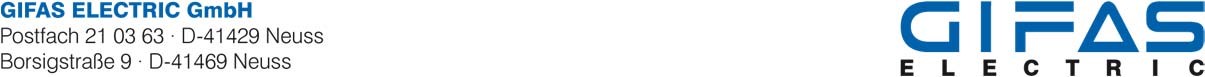 Return Document     	 Company Name 	_____________________________________________________________ 	Contact Person 	_____________________________________________________________ 	   Street / No. 	 	_____________________________________________________________ 	    Zip / City 	 	_____________________________________________________________  Comments: 	   City, Date	 	 	 	 	 	  	 	SignatureSender: 	 	 	 	 	 	 Recipient: Company Name: _______________________________ GIFAS ELECTRIC GmbH Borsigstraße 9 Street:                 _______________________________    41469 Neuss ZIP / City:           _______________________________ Article Nr/ DescriptionAmount Order Nr./ Invoice Nr. Delivery DateReason for return 